EL6-6_5ST SERVER HTTP E DNSAutore: __________________________________________ Data: _________Classe: ____ATTENZIONEIl significato dei simboli usati in questa e nelle prossime esercitazioni è spiegato dettagliatamente nella guida http://www.classiperlo.altervista.org/Materiale/Generale/Simboli.doc (scaricala e consultala in caso di dubbi).Il simbolo della manina in colore blu indica una domanda alla quale bisogna OBBLIGATORIAMENTE rispondere scrivendo in colore blu.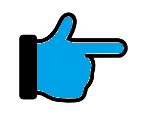 Il simbolo della manina in colore blu con la scritta Cou New indica un codice che va incollato usando Courier New in colore blu.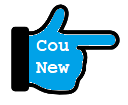  Il simbolo della manina in nero indica una o più immagini o schermate da incollare (protette col tuo watermark, le tue iniziali di Nome e Cognome) 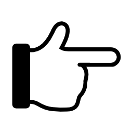 Il simbolo della manina con colori attenuati indica un'operazione che bisogna svolgere, senza rispondere a nessuna domanda (non vuol dire che non devi fare nulla - significa solo che non devi scrivere niente!).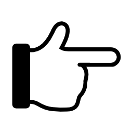 Il simbolo della manina col ciak video indica un video da registrare con Gif Recorder (http://gifrecorder.com/)e da salvare in formato gif nella cartella dell'esercitazione.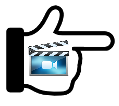 recupero.Questo simbolo indica un video di esempio o di spiegazioni da guardare su YouTube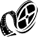 A) OPERAZIONI PRELIMINARIA1) Crea una sottocartella di ES6 con nome uguale a quello di questa esercitazione (EL6-6_5ST Server HTTP e DNS)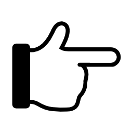 A2) All'interno della sottocartella EL6-6_5ST Server HTTP e DNS salva questo file Word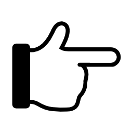 B) SERVER HTTPB1) Guarda la video lezione: https://youtu.be/9G4gca8L_g8 B2) Copia lo schema EL6-5_5ST.pkt dell'esercitazione precedente nella cartella di questa esercitazione e rinominalo EL6-6_5ST.pktB3) Modifica il codice di index.html sul server (vedi video) inserendo nel titolo della pagina il tuo nome e cognome completi. B4) Carica sul server un file con un'immagine a piacere e inserisci l'immagine nella pagina index.htmlB5) → Simula1.gif, simulazione in Real time in cui si veda la visualizzazione della tua pagina nel browser di PC0 B6) Incolla una schermata della tua pagina visualizzata nel browser:B7) → Simula2.gif, simulazione in Simulation mode in cui si veda lo scambio di pacchetti tra PC0 e Server0 per scaricare la pagina e l'immagine, come mostrato nel video (se l'immagine è grande, interrompi la registrazione dopo alcuni pacchetti)B8) Per quale motivo lo scaricamento della pagina index.html viene effettuato con una sola PDU mentre per scaricare l'immagine occorrono molte PDU? B9) Qual è il vantaggio di suddividere l'immagine in più pacchetti? B10) In cosa consiste l'architettura client-server? B11) Quale programma svolge il ruolo di client nello scaricamento e visualizzazione di una pagina web?C) SERVER DNSC1) Configura Server1 come server DNS compilando la tabella del server in modo che l'url www.tuocognome.it (es. www.perlo.it) corrisponda all'indirizzo del server che ospita la pagina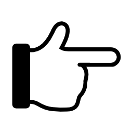 C2) Inserisci in PC0 l'indirizzo del server DNS (come mostrato nel video) 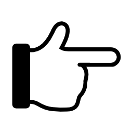 C3) A cosa serve il server DNS? C4) Perché l'IP del server DNS dev'essere scritto nella scheda di rete di ogni PC?C5) → Simula3.gif, simulazione in Real time in cui si veda la visualizzazione della pagina www.tuocognome.it/index.html nel browser di uno dei PCC6) Descrivi a parole la precedente simulazione, soffermandoti in particolare sul ruolo del server DNS e del server HTTP:C7) → Simula4.gif, simulazione in Play Mode in cui si vedano i pacchetti trasmessi in rete quando sul browser viene richiesta la pagina www.tuocognome.it/index.html C8) A cosa serve la cache del browser? C9) Attraverso il prompt dei comandi esegui ipconfig /all sul tuo PC (quello su cui stai facendo questa esercitazione). Incolla una schermata dove metti in evidenza il valore dell'indirizzo IP del server DNS: SE L'IP DEL SERVER DNS COINCIDE CON L'IP DEL TUO ROUTERMolti router moderni offrono anche un limitato servizio di server DNS, memorizzando gli indirizzi ai quali si accede più frequentemente e gestendo eventuali richieste di risoluzione di url non note verso un DNS esterno.Per questo motivo in molti PC l'indirizzo del server DNS programmato nel PC coincide con l'indirizzo del router (o default gateway).DOMANDA ESAME – EL6-5_5ST - DOMANDA1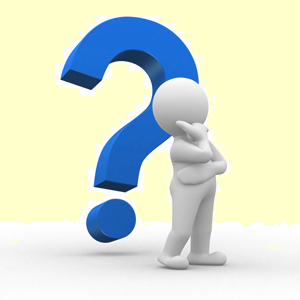 DOMANDA: Illustrare le funzioni degli indirizzi in rete e i principali tipi di indirizzi usati in Internet (Traccia: scopo di un indirizzo, URL, IP, MAC).Salva tutte le risposte alle domande in una cartella a parte, in modo da poterle facilmente ritrovare a fine anno (servono per la preparazione all'esame orale di maturità).Invia la risposta a questa domanda separatamente su Classiperlo in un file Word di nome EL6-5_5ST - DOMANDA1. Includi nel file anche la domanda alla quale stai rispondendo!Alla fine del modulo puoi convertire tutte le domande d'esame in PC. Per fare questo, devi prenotare una mini interrogazione sulle domande del modulo (devi prima averle inviate tutte!). In caso di esito positivo, ogni domanda verrà convertita in +2PC (le risposte non valide, comportano invece una penalizzazione di -1PC).ATTENZIONE: la mini interrogazione sulle domande di esame deve svolgersi prima della scadenza di consegna del modulo successivo (es. se vuoi essere interrogato sulle domande del modulo 1, devi prenotarti prima della scadenza del modulo 2).DOMANDA ESAME – EL6-5_5ST – DOMANDA2DOMANDA: Fra la richiesta di una pagina web e il momento della visualizzazione della pagina stessa sul browser dell’utente avvengono una serie di passaggi intermedi. Spiegare la sequenza di operazioni che avvengono sul computer client, in rete e sul server host.Salva tutte le risposte alle domande in una cartella a parte, in modo da poterle facilmente ritrovare a fine anno (servono per la preparazione all'esame orale di maturità).Invia la risposta a questa domanda separatamente su Classiperlo in un file Word di nome EL6-5_5ST – DOMANDA2. Includi nel file anche la domanda alla quale stai rispondendo!Alla fine del modulo puoi convertire tutte le domande d'esame in PC. Per fare questo, devi prenotare una mini interrogazione sulle domande del modulo (devi prima averle inviate tutte!). In caso di esito positivo, ogni domanda verrà convertita in +2PC (le risposte non valide, comportano invece una penalizzazione di -1PC).ATTENZIONE: la mini interrogazione sulle domande di esame deve svolgersi prima della scadenza di consegna del modulo successivo (es. se vuoi essere interrogato sulle domande del modulo 1, devi prenotarti prima della scadenza del modulo 2).D) OPERAZIONI FINALID1) Controlla di aver risposto a tutte le domande e incollato tutte le schermate. Tutte le caselline dovrebbero avere un segno X, per indicare che hai risposto 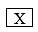 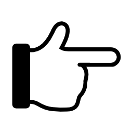 D2) Comprimi le immagini contenute in questo file Word (seleziona un'immagine, scheda Formato e poi Comprimi immagini e infine Applica a tutte le immagini del documento) in modo da ridurne le dimensioni.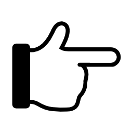 D3) Controlla che la cartella di questa esercitazione contenga i seguenti file con i nomi qui indicati: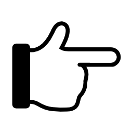 D4) Chiudi tutti i file, zippa la cartella di questa esercitazione e inviala all'insegnante su Classiperlo.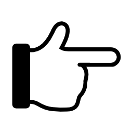 Nome del fileTipo del fileDescrizioneEL6-5_5ST Server HTTP e DNSWordIl file di questa esercitazioneEL6-6_5STPKTSimulazione con CPTSimula1.gifGIFSimula2.gifGIFSimula3.gifGIFSimula4.gifGIF